Construction ProjectExplore the use of a compass and a straight edge to create accurate designs. Please follow the directions below in creating your project:Expectations:Choose four of the designs from the sheets attached to this one.Figure out what must be done to duplicate a design that is similar to the design on the paper.Use a pencil, compass and a straight edge to create on plain white paper the four designs that you have chosen.When finished, erase unnecessary marks, and color the designs with pens, pencils, crayons, or markers.Create one original design using the compass and straight edge only.Display the four duplicated designs and your original design in a creative way.  Some ideas include decorating a tissue or shoe box, making a mobile, mounting on posterboard in a unique way, creating Christmas ornaments, transferring to a transparency to create a stained glass effect.   The sky is the limit!Your project must have a theme built around a holiday, a sport, an animal, food, etc. Be creative!Assessment of the Project:Your completed project will be evaluated on the following criteria.Accuracy—All lines must be carefully drawn with a pencil using only a compass and a straight edge. There should be no freehand drawing.Neatness—Attention to the look and neatness of the designs is important.Creativity—The original design and the coloring of the 4 duplicated designs should be unique and show some planning and effort.Effort – The more detailed, planned, colored, etc. the better!Meeting Deadlines / Following Directions – The project must satisfy the above expectations and be completed on time.Presentation—The 5 designs should be carefully presented together on your chosen background... the better it looks, the better your grade. Wow factor is big here!Technical Tips:Use a sharp pencil and a high quality, accurate compass.Use a pencil or pen that doesn’t smear. A straight edge with an elevated edge helpsprevent smearing. Masking tape on the bottom of the straight edge can be used to lift the edge off the paper.Make sure the paper is not on or in a binder when you’re doing your constructions. Thecompass does not work as well if the writing surface is not totally flat.Larger constructions usually prove to be easier and more accurate.When making ink drawings, you may wish to complete the drawing in pencil before usingink.Each of these constructions starts with a regular hexagon or triangle. From there, it’s allabout using diagonals to find different points of intersection from which to center arcs.Final Notes:The project is due on _______________.  Please make every effort to start this project early, as it will take longer than you may realize.  Please make sure your name is on your project.While I will be glad to help you, part of the project is to disassemble these pictures on your own and visualize how to construct them.  I will not walk you through these constructions.No computer-aided constructions will be accepted.  These must be done by hand.Here are two great websites that give step-by-step instructions on how to construct the shapes needed for this project:http://www.mathopenref.com/tocs/constructionstoc.htmlhttp://www.mathsisfun.com/geometry/constructions.htmlConstruction Project Grading Rubric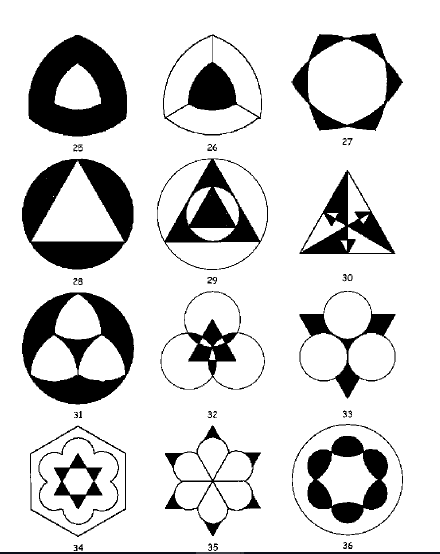 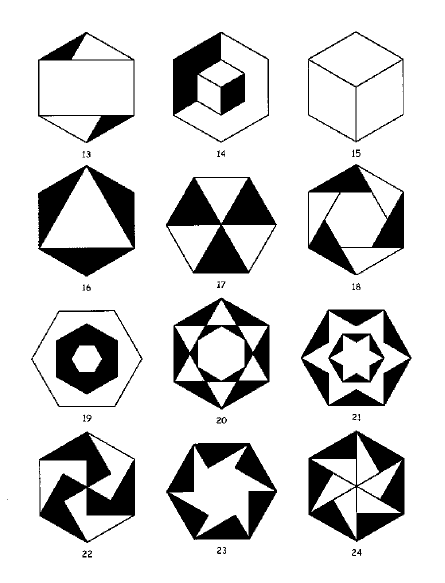 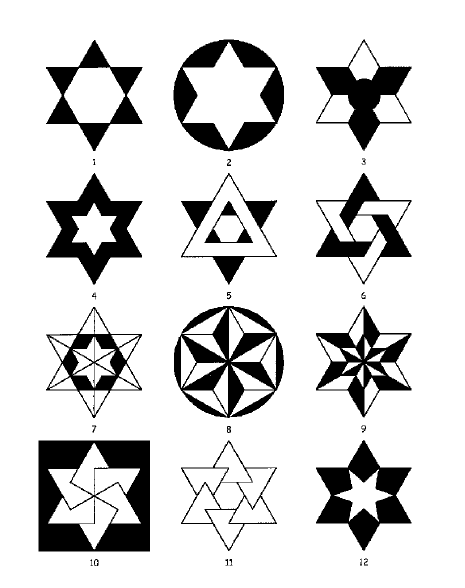 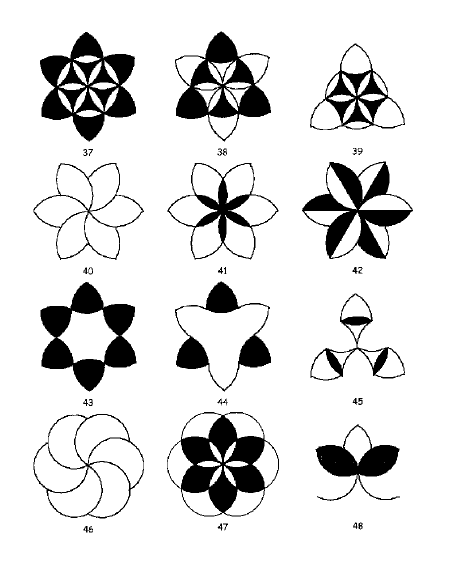 Accuracy21-25 pointsAngles, circles, polygons, etc. are correctly constructed when used.All line segments are straight.All line segments end at the appropriate endpoints.15-20 pointsMost angles, circles, polygons, etc. are correctly constructed when used.Most line segments are straight.Most line segments end at the appropriate endpoints.9-14 pointsSome angles, circles, polygons, etc. are correctly constructed when used.Some line segments are straight.Some line segments end at the appropriate endpoints.0- 8 pointsFew angles, circles, polygons, etc. are correctly constructed when used.Few line segments are straight.Few line segments end at the appropriate endpoints.Neatness16-20 pointsErasures are well made...there is little to no evidence of original constructionmarks.There are no smudges.Coloring is neatly done and is pleasing to the eye.Care is taken in terms of the presentation of the design (e.g., it is centered;backgrounds are used; name, title, date, etc. are displayed; design is of a large size and takes up most of the posterboard)10-15 pointsErasures are mostly well made...there is little evidence of original construction marks.There are few smudges (1-3, but no more).Coloring is neatly done in most instances and is mostly pleasing to the eye.  A good degree of care is taken in terms of the presentation of the design (e.g., it is centered; name, title, date, etc. are displayed, design is of a large size, but there is a little too much whitespace around the design)5-9 pointsErasures are sometimes well made...there is some evidence of originalconstruction marks.There are smudges (4-5, but no more).  Coloring is neatly done in some instances but only partially pleasing to the eye.  Some care is taken in terms of the presentation of the design (e.g., name, title,date, etc. are displayed, design is of a medium size and there is a little too much  whitespace around the design)0-4 pointsErasures are not well made...there is much evidence of original constructionmarks.There are many smudges (more than 5).Coloring is not neatly done and/or is not pleasing to the eye. No coloring is done.Little care is taken in terms of the presentation of the design (e.g., design is not centered; name, title, date, etc. are not displayed, design is of a small size and  there is too much whitespace).Creativity21-25 pointsOriginal design is very clever; creatively designedOriginal design is either completely original or combines non-original designsin an original way.Coloring, etc. on all designs is creative and shows care and creativity.15-20 pointsOriginal design displays creative thinkingSome portion of the original design is copied from another source, but most is original.Coloring, etc. on most designs is creative and shows care and creativity.9-14 pointsOriginal design shows some creative thinkingMost of the original design is copied from another source, but some portions are original in nature.  Coloring, etc. on designs is somewhat creative and shows some care and creativity.0- 8 pointsOriginal design lacks creativity“Original” design is fully copied from another source.Designs are not colored and little care is shown.Effort16-20 pointsThe project clearly shows that much effort was put into producing an excellent design.The project looks complete – nothing was left undone.  Risks were taken in terms of design (design is complex, materials used are unique, etc.)10-15 pointsThe project shows that good effort was put into producing the design.The project looks mostly complete – some touch up is still required.  Some risks were taken in terms of design (design is relatively complex, materials used are mostly unique, etc.)5-9 pointsThe project looks like parts of it were thrown together at the last minute.  The project does not look complete – a lot of work is still required.  Few risks were taken in terms of design (design is relatively simple, materials used are predictable, etc.)0-4 pointsThe project looks as if it were put together in a hurry.  The project is not complete.No risks were taken in terms of design (design is very simple)Meeting Deadlines/Following Directions8 – 10 pointsThe project is handed in on time.  The project goes beyond the requirements as presented.5 – 7 pointsThe project is handed in on time.  The project meets all the requirements as presented.3 – 4 pointsThe project is handed in no more than one day late.  The project meets some of the requirements.0 – 2 pointsThe project is handed in more than one day late.The project meets few of the requirements. 